10 марта 2020 года в администрации Богучарского муниципального района прошло торжественное вручение сертификатов на получение социальной выплаты молодым семьям, участвующих в подпрограмме «Обеспечение доступным и комфортным жильем населения района» муниципальной программы «Экономическое развитие Богучарского муниципального района». В 2020 году право на улучшение жилищных условий получили 18 семей. Вручение провел заместитель главы администрации Кожанов Алексей Юрьевич.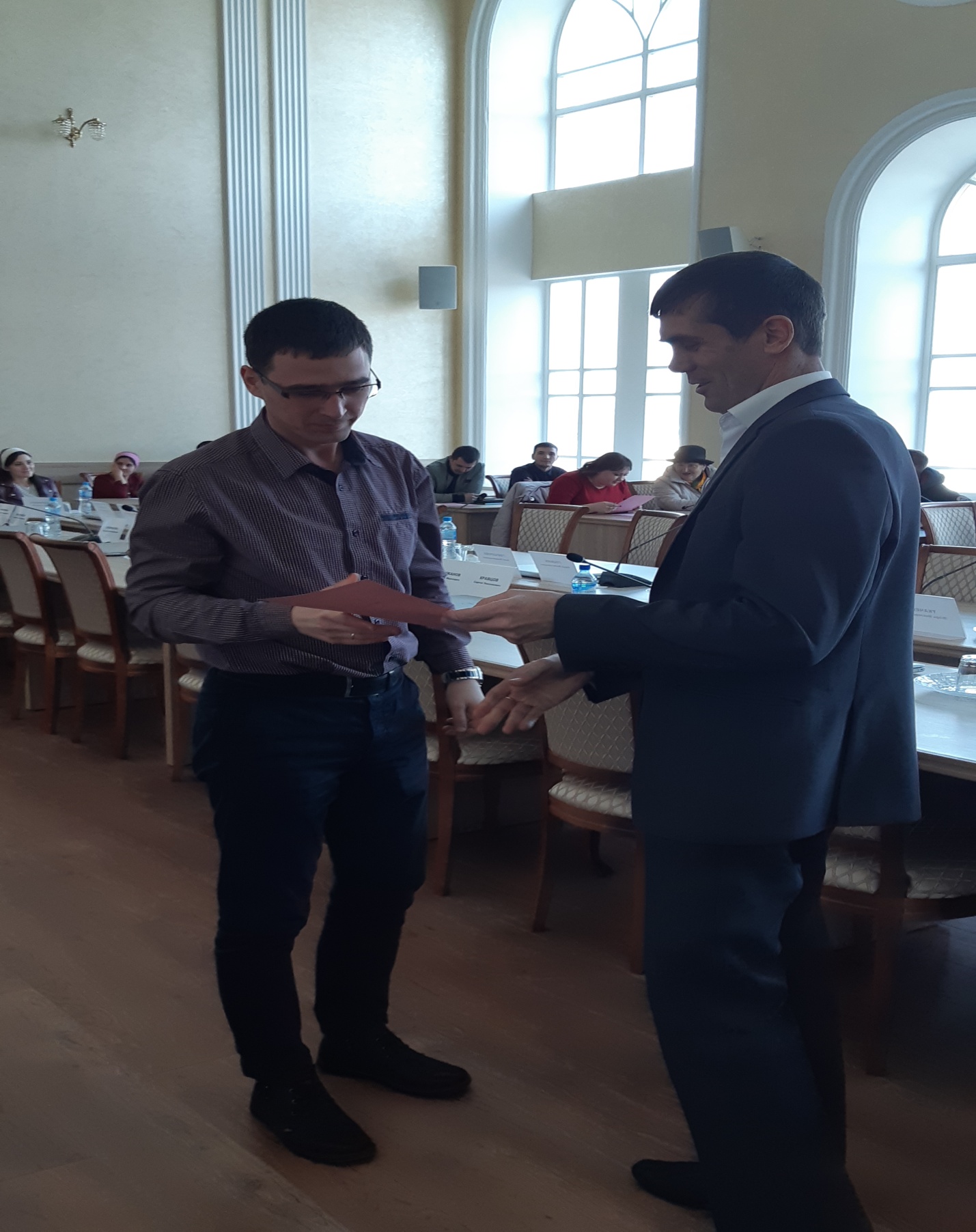 